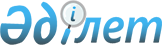 О снятии ограничительных мероприятийРешение акима Кишкенекольского сельского округа Уалихановского района Северо-Казахстанской области от 13 сентября 2019 года № 77. Зарегистрировано Департаментом юстиции Северо-Казахстанской области 13 сентября 2019 года № 5563
      В соответствии с подпунктом 8) статьи 10-1 Закона Республики Казахстан от 10 июля 2002 года "О ветеринарии", на основании представления главного государственного ветеринарно-санитарного инспектора Уалихановского района от 29 мая 2019 года №17-07/91, аким Кишкенекольского сельского округа РЕШИЛ:
      1. Снять ограничительные мероприятия в связи с завершением комплекса ветеринарных мероприятий по ликвидации очага заболевания бруцеллез крупного рогатого скота, установленные на стадо Беловодское, расположенное в южном направлении в трех километрах от села Кишкенеколь Кишкенекольского сельского округа Уалихановского района Северо-Казахстанской области.
      2. Признать утратившим силу решение акима Кишкенекольского сельского округа "Об установлении ограничительных мероприятий" от 15 августа 2018 года №41 (опубликовано 11 сентября 2018 года в Эталонном контрольном банке нормативных правовых актов Республики Казахстан в электронном виде, зарегистрировано в Реестре государственной регистрации нормативных правовых актов под № 4879).
      3. Контроль за исполнением настоящего решения оставляю за собой.
      4. Настоящее решение вводится в действие со дня его первого официального опубликования.
					© 2012. РГП на ПХВ «Институт законодательства и правовой информации Республики Казахстан» Министерства юстиции Республики Казахстан
				
      аким сельского округа 

С. Саниев
